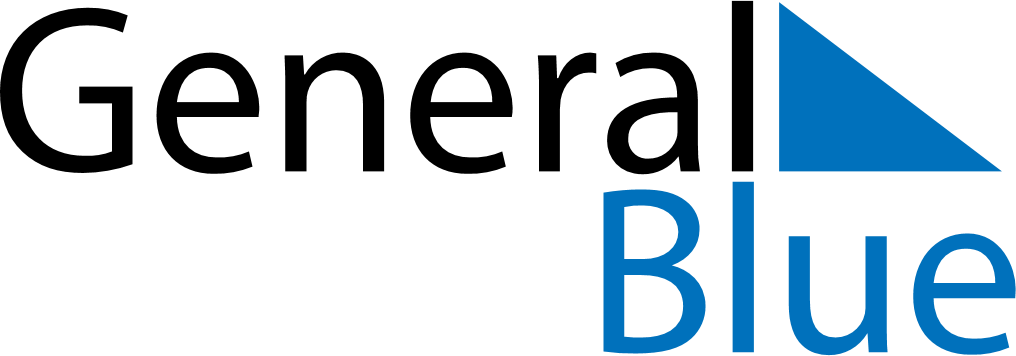 Q1 of 2023IcelandQ1 of 2023IcelandQ1 of 2023IcelandQ1 of 2023IcelandQ1 of 2023IcelandQ1 of 2023IcelandQ1 of 2023IcelandJanuary 2023January 2023January 2023January 2023January 2023January 2023January 2023January 2023January 2023SundayMondayMondayTuesdayWednesdayThursdayFridaySaturday1223456789910111213141516161718192021222323242526272829303031February 2023February 2023February 2023February 2023February 2023February 2023February 2023February 2023February 2023SundayMondayMondayTuesdayWednesdayThursdayFridaySaturday123456678910111213131415161718192020212223242526272728March 2023March 2023March 2023March 2023March 2023March 2023March 2023March 2023March 2023SundayMondayMondayTuesdayWednesdayThursdayFridaySaturday123456678910111213131415161718192020212223242526272728293031Jan 1: New Year’s DayJan 6: EpiphanyJan 20: BóndadagurFeb 18: Woman’s DayFeb 20: BolludagurFeb 21: SprengidagurFeb 22: Ash Wednesday